Ce guide a pour vocation d’aider les collectivités dans la préparation de leur reprise d’activité progressive à compter du 11 mai prochain. Cet outil recueille de manière non exhaustive les bonnes pratiques en matière d’organisation et de santé et sécurité au travail. A chaque nouvelle annonce gouvernementale, il appartient à l’Autorité Territoriale de les appliquer en fonction de ses environnements de travail et de ses modes de fonctionnement. Ce document sera modifié au gré des évolutions du contexte de la pandémie et des nouvelles mesures édictées.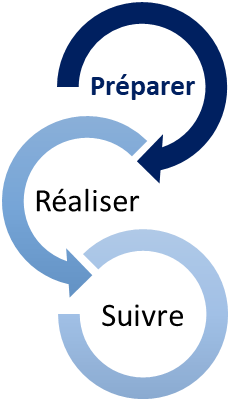 P1 Prévu AP2 A PrévoirP1 Prévu AP2 A PrévoirP1 Prévu AP2 A PrévoirP1 Prévu AP2 A PrévoirP1 Prévu AP2 A PrévoirP1 Prévu AP2 A PrévoirCommune / Etablissement de : …………………………………………..Commune / Etablissement de : …………………………………………..PREALABLESOuiNon3 étapes clés du plan d’actions :3 étapes clés du plan d’actions :Consultation du Plan de Continuité d’activité (PCA) Association des acteurs (cellule de crise, préventeurs etc.) Consultation du CT/CHSCT Prise en compte des évolutions gouvernementalesAutres : ………………………………………………………..Identification des membres de la cellule de crise :Mme/M…………..,………………………………………………………..Mme/M. ……….,……………………………………………………………..Mme/M…………..,………………………………………………………..Mme/M. ……….,……………………………………………………………..Identification des membres de la cellule de crise :Mme/M…………..,………………………………………………………..Mme/M. ……….,……………………………………………………………..Mme/M…………..,………………………………………………………..Mme/M. ……….,……………………………………………………………..Identification des membres de la cellule de crise :Mme/M…………..,………………………………………………………..Mme/M. ……….,……………………………………………………………..Mme/M…………..,………………………………………………………..Mme/M. ……….,……………………………………………………………..Prérequis pour la reprise d’activité : Mise en place d’une organisation des services adaptée au contexte, Mise en œuvre des mesures de prévention et implication de chacun,Prise en compte des situations individuelles des agents.Prérequis pour la reprise d’activité : Mise en place d’une organisation des services adaptée au contexte, Mise en œuvre des mesures de prévention et implication de chacun,Prise en compte des situations individuelles des agents.Prérequis pour la reprise d’activité : Mise en place d’une organisation des services adaptée au contexte, Mise en œuvre des mesures de prévention et implication de chacun,Prise en compte des situations individuelles des agents.Prérequis pour la reprise d’activité : Mise en place d’une organisation des services adaptée au contexte, Mise en œuvre des mesures de prévention et implication de chacun,Prise en compte des situations individuelles des agents.Prérequis pour la reprise d’activité : Mise en place d’une organisation des services adaptée au contexte, Mise en œuvre des mesures de prévention et implication de chacun,Prise en compte des situations individuelles des agents.PREPARER LA REPRISE D’ACTIVITEPREPARER LA REPRISE D’ACTIVITEPREPARER LA REPRISE D’ACTIVITEPREPARER LA REPRISE D’ACTIVITEDéfinir le degré de reprise des activitésDéfinir le degré de reprise des activitésDéfinir le degré de reprise des activitésDéfinir le degré de reprise des activitésP1AP2ActionsObservationsIdentifier / prioriser le niveau de reprise des missions (tâches, services, effectif, scénarii de reprise) :Niveau 1 = Missions essentielles, consignes nationales et/ ou préalables à l'organisation de la reprise,Niveau 2 = Missions socles de chaque service pour fonctionner,Niveau 3 = Missions et actions accessoires,Niveau 4 = Missions ou actions stoppées (temporairement).Tableaux d’organisation des missions et des services Désigner et identifier un ou des référents « covid-19 » dans la collectivité : chargé(s) de la mise en œuvre des nouvelles règles, de l’accueil des agents et du suivi des signalements de cas suspect ou avéré en vue de la mise en œuvre des mesures de protection nécessaires.Identifier les postes clés (indispensables aux activités sur site, pouvant être interrompus temporairement ou pouvant reprendre graduellement).Identifier les postes à risques afin de prioriser la mise en place des mesures de prévention (collectives et individuelles : dotation en masques) : fréquence des contacts avec des personnes susceptibles d’être contaminées par le covid-19, proximité des postes de travail, travail d’équipe, alternance d’équipes ou de personnes sur un même poste, partage d’outils, équipements ou matériel.Exemples de postes pouvant être identifiés comme à risques : secteurs éducation/enfance/scolaire/périscolaire, CCAS, EHPAD, police municipale, eau et assainissement, collecte des déchets, régie des pompes funèbres, les agents dont l’activité normale nécessite le port d’Equipements de Protection Individuelle (EPI).Document unique de la collectivitéMettre à jour les situations personnelles des agents (position administrative) : télétravail, présentiel, ASA, personnes vulnérables et autres.En fonction de la réglementation en vigueurAvis du médecin de préventionIdentifier les bâtiments communaux et véhicules qui vont être utilisés et les espaces partagés : les accès (portes d’entrées, hall…), locaux sociaux, de repos/restauration, open-space, reprographies, salles de réunions etc.Elaborer un PRA à partir des arbitrages de l’Autorité Territoriale.Modèle de trame de PRA sur le site du CDG13PREPARER LA REPRISE D’ACTIVITEPREPARER LA REPRISE D’ACTIVITEPREPARER LA REPRISE D’ACTIVITEPREPARER LA REPRISE D’ACTIVITEOrganiser le retour d’expérience vécue depuis le 17 marsOrganiser le retour d’expérience vécue depuis le 17 marsOrganiser le retour d’expérience vécue depuis le 17 marsOrganiser le retour d’expérience vécue depuis le 17 marsP1AP2ActionsObservationsOrganiser le retour d’expérience vécue (présentiel et télétravail) :Prise de contact managers/agents,  Remontées d’informations des difficultés et besoins, Synthèse et propositions d’amélioration pour maintenir ou développer les organisations, Suivis collectif et individuel.Questionnaire ou trame d’entretien/auto-évaluation des télétravailleurs et des managersPREPARER Le retour au travailPREPARER Le retour au travailPREPARER Le retour au travailPREPARER Le retour au travailOrganiser le retour au travail sur site (1/3)Organiser le retour au travail sur site (1/3)Organiser le retour au travail sur site (1/3)Organiser le retour au travail sur site (1/3)P1AP2ActionsObservationsPrivilégier le télétravail ou l’alternance télétravail/présentielPrivilégier le télétravail ou l’alternance télétravail/présentielPrivilégier le télétravail ou l’alternance télétravail/présentielPrivilégier le télétravail ou l’alternance télétravail/présentielCf. Priorisation des missionsOrganiser l’offre de service public : aménager les horaires d’ouverture/fermeture afin de limiter le rassemblement et croisement des personnes.Définir les règles de fonctionnement des services :  Gestion des flux de circulation des agents et du public,Attribution des matériels et équipements de travail (outillage, stylo, photocopieuse etc.) en évitant la mutualisation. Organiser les temps de travail : Adapter les horaires : arrivées décalées, alterner les temps de pauses et de repas, organiser une rotation des agents par équipe,Organiser les tâches et former les équipes.Fiche Santé Travail : protocole de suivi des situations de travail isoléFiche Santé Travail : retour au travail : aménagement des locauxPREPARER Le retour au travailPREPARER Le retour au travailPREPARER Le retour au travailPREPARER Le retour au travailOrganiser le retour au travail sur site (2/3)Organiser le retour au travail sur site (2/3)Organiser le retour au travail sur site (2/3)Organiser le retour au travail sur site (2/3)P1AP2ActionsObservationsDéfinir les besoins en matériels, produits et Equipements de Protection Individuelle (EPI) : les lister, faire le point sur les stocks et les commander en quantité suffisante : Matériel et produits pour le nettoyage des locaux, des surfaces de contact, véhicules et pour chaque agent : gels hydroalcooliques (distributeurs sur supports mobiles ou muraux à coller), savons, essuie-mains jetables, lingettes désinfectantes, produits virucides, poubelles et sacs poubelles, sprays, lingettes en papier jetables, bandeaux humides etc., Equipements de Protection Individuelle (EPI) : masques, gants, visières, combinaisons jetables, sur-chaussures, sur-combinaison etc.,Autres : cales portes, crème hydratante, ruban adhésif, rubalise, ramettes de papier, outils de visioconférence etc.Fiche « Aide au choix d’un masque de qualité pour se protéger » de l’OPPBTPOrganiser la gestion des stocks : nommer un référent, définir des lieux de stockage (central et tampon), le suivi et la logistique (livraison ou récupération sur site : qui, comment, fréquence, formalisme).Equiper chaque véhicule utilisé de moyens de lavage des mains et de désinfection.Définir les règles et consignes sanitaires à appliquer dans les locaux (notamment pour les espaces collectifs : sanitaires, vestiaires, salle de repos/restauration etc.).Fiche Santé Travail : retour au travail : aménagement des locauxOrganiser un accueil spécifique des agents : fournir un kit individuel (gel hydroalcoolique, masques, gants) et transmettre les règles et consignes sanitaires mises en œuvre au sein de la collectivité. Fiche Santé Travail : retour au travail sur site : procédure d’accueil Mettre à disposition les EPI et vêtements de travail adaptés aux risques et activités. Rappeler le port effectif des EPI et les conditions d’utilisation. Document unique de la collectivitéFiche Santé Travail : les masques respiratoiresEntretenir les EPI et les vêtements de travail : contrat de nettoyage avec une société, mise à disposition de machines sur le lieu de travail, nettoyage en laverie/pressing.PREPARER Le retour au travailPREPARER Le retour au travailPREPARER Le retour au travailPREPARER Le retour au travailOrganiser le retour au travail sur site (3/3)Organiser le retour au travail sur site (3/3)Organiser le retour au travail sur site (3/3)Organiser le retour au travail sur site (3/3)P1AP2ActionsObservationsOrganiser l’utilisation et l’entretien des véhicules : Privilégier l’attribution du véhicule et le mode de transport individuel,A défaut nettoyer les surfaces de contact lors de chaque changement de conducteur (boutons de réglages, volant, pommeau de vitesse, frein à main, clé etc.),Equiper chaque véhicule en : lingettes, masques, gants, gel hydroalcoolique, sacs poubelles,  Aérer régulièrement le véhicule, Lors de covoiturage, faire monter le passager à l’arrière ou espacer d’une place ou faire porter un masque à chaque occupant et limiter les échanges.Maintenir et développer le télétravailMaintenir et développer le télétravailMaintenir et développer le télétravailMaintenir et développer le télétravailP1AP2ActionsObservationsPrivilégier le télétravail : Organiser la charge de travail, favoriser le soutien entre collègues, fournir les équipements nécessaires, planifier un retour progressif sur site, Recourir à l’alternance télétravail/présentiel en cas d’impossibilité ou de besoin (en limitant le nombre d’agents présents simultanément).Fiche Santé Travail : le télétravailDéfinir les besoins en équipements numériques : lister les besoins, faire le point sur les stocks,  redéployer le matériel disponible et commander le matériel manquant (souris, claviers, ordinateurs, téléphones, dossiers partagés, clés 4G, fauteuils, outils de visioconférence etc.).Elaborer un planning permettant aux nouveaux télétravailleurs de venir récupérer leurs équipements et données professionnelles sur site.Compte tenu du maintien en télétravail et des cyberattaques : Identifier le(s) référent(s) « télétravail » en cas de difficultés, Rédiger des consignes sur l’utilisation des équipements professionnels fournis : utilisation uniquement à des fins professionnelles, ne pas ouvrir de lien sans certitudes de l’expéditeur du mail, les informations traitées à domicile doivent rester confidentielles et inaccessibles aux tierces personnes, alerter son responsable en cas de panne, détérioration ou vol de matériel.PREPARER l’environnement de travailPREPARER l’environnement de travailPREPARER l’environnement de travailPREPARER l’environnement de travailNettoyage des locauxNettoyage des locauxNettoyage des locauxNettoyage des locauxP1AP2ActionsObservationsOrganiser les opérations de nettoyage : locaux occupés, acteurs (société extérieure, agents d’entretien communaux), matériel, technique et fréquence de nettoyage (en fonction des locaux et surfaces). Sensibiliser l’ensemble des agents sur les gestes et règles sanitaires (nettoyage de son poste de travail, des équipements utilisés etc.). Avant ouverture : remettre en propreté les locaux avec les protocoles habituels et vérifier les systèmes de ventilation (VMC).Plan de prévention (interventions de prestataires) : rubrique « gestion des entreprises extérieures » sur le site du CDG13Pour les locaux occupés : Poursuivre le nettoyage des sols et espaces communs (réfectoire, vestiaires, salles de réunions etc.) : a minima 1 fois par jour et vérifier l’adaptation du matériel/produits utilisés pour ces opérations,Les produits de nettoyage habituels peuvent être utilisés. Renforcer le nettoyage des surfaces de contact (poignées, boutons, interrupteurs, rampes, plans de travail, banques d’accueil, téléphones, ordinateurs etc.) et des environnements à risque (poste de travail, équipements et locaux partagés).Nettoyer le matériel d’entretien.Evacuer quotidiennement les déchets.Fiche Santé Travail : nettoyage et désinfection des locauxElaborer les protocoles de nettoyage.Aérer et ventiler quotidiennement les locaux (au moins 3 fois par jour).PREPARER l’environnement de travailPREPARER l’environnement de travailPREPARER l’environnement de travailPREPARER l’environnement de travailRègles et usages (1/2)Règles et usages (1/2)Règles et usages (1/2)Règles et usages (1/2)P1AP2ActionsObservationsRanger le mobilier et fermer les locaux inutilisés pour éviter le nettoyage.Définir des règles générales quant à l’utilisation des espaces :  Exemples de mesures de prévention proposées : Disposer de moyens de lavage des mains (eau et savon ou gel hydroalcoolique), Eviter tout contact avec des surfaces ou objets manipulés par d’autres personnes, ne pas prêter son matériel personnel, Eviter l’utilisation des climatisations et des sèche-mains électriques, Organiser les circulations internes : laisser les portes ouvertes, respecter les distances, définir des règles de priorité dans les couloirs/espaces étroits (ascenseur), limiter le nombre d’agents dans un même lieu et mettre en place des marquages pour faire respecter la distance d’1 mètre, Positionner des poubelles (de préférence à pédale) et sacs poubelles et les évacuer quotidiennement.Fiche Santé Travail : retour au travail : aménagement des locauxDéfinir des règles spécifiques pour l’utilisation des :Locaux partagés (zones d’accueil, salles d’attente salles communes, vestiaires, sanitaires, douches, restauration, règles de stationnement des parkings) : rotation de personnel pour l’habillage/déshabillage, temps de repas, planning journalier, Equipements partagés (machines à café, fontaine à eau, imprimantes, réfrigérateur, micro-ondes, etc.) : restreindre/supprimer l’utilisation ou protocole d’utilisation et de nettoyage.Fiche Santé Travail : retour au travail : aménagement des locauxOrganiser l’entrée dans chaque bâtiment : Déterminer le(s) point(s) d’entrée(s) : privilégier un accès unique d’entrée/sortie pour le public et pour les agents, éviter l’arrivée simultanée et le contact avec les mains (notamment avec le terminal de verrouillage, badge ou tourniquet), Installer des moyens de lavage des mains : gels hydroalcooliques (privilégier les automatiques) avec un système d’accroche mural ou de support mobile pour les bouteilles).Prévoir des affichages sur les règles à respecter (public/agents).PREPARER l’environnement de travailPREPARER l’environnement de travailPREPARER l’environnement de travailPREPARER l’environnement de travailRègles et usages (2/2)Règles et usages (2/2)Règles et usages (2/2)Règles et usages (2/2)P1AP2ActionsObservationsOrganiser la reprise des interventions de prestataires (opérations techniques, livraisons) : formaliser et/ou réactualiser les plans de prévention et protocoles de sécurité en prenant en compte le risque biologique covid-19 et en y intégrant des mesures de prévention adéquates : Se renseigner sur les mesures de protection et les moyens complémentaires mis à disposition pendant la pandémie au sein de la collectivité, Vérifier que les conditions d’intervention respectent les règles sanitaires, s’assurer que les procédures en cas d’accident et d’intervention des services de secours ont été adaptées si nécessaire,Si les travaux nécessitent l’intervention de plusieurs entreprises, définir un planning pour éviter, dans la mesure du possible, qu’elles soient simultanées.Rubrique « gestion des entreprises extérieures » sur le site du CDG13Guide de préconisations de sécurité sanitaire pour la continuité des activités de la construction covid-19 de l’OPPBTPPREPARER  la communication sur le retour au travailPREPARER  la communication sur le retour au travailPREPARER  la communication sur le retour au travailPREPARER  la communication sur le retour au travailInformer et communiquerInformer et communiquerInformer et communiquerInformer et communiquerP1AP2ActionsObservationsAssurer la continuité du dialogue social avec les membres du CT/CHSCT :Leur transmettre les informations relatives à l’organisation mise en place pour assurer la continuité de service,  Organiser un CHSCT exceptionnel en visioconférence, afin de les consulter sur l’ensemble des mesures mises en œuvre par l’Autorité Territoriale.Fiche Santé Travail ou FAQ Santé Prévention : organiser un CHSCT en visioconférenceAfficher clairement les coordonnées du ou des référent(s) « covid-19 et « télétravail » et des acteurs chargés de la santé et de la prévention interne/externe : assistant/conseiller, psychologue, médecin de prévention.Transmettre aux agents les modalités de recours au soutien psychologique (plateformes d’appui et de soutien, prestataires etc.).Organiser le circuit de diffusion des règles et procédures internes et externes : transmission par mail, distribution de supports, actualisation des affichages).Sensibiliser l’ensemble des agents et veiller au contrôle régulier du respect des règles et procédures. Consignes et informations essentielles sur le site du GouvernementCommuniquer aux usagers et partenaires les nouvelles organisations mises en œuvre au 11 mai : horaires d’ouvertures, dématérialisation de documents, renseignements par téléphone, sur rendez-vous, les services et missions ouverts, les règles et consignes d’hygiène.Choisir les canaux de communication opportuns (réseaux sociaux, site internet, médias, panneaux d’information, affichages).Pour aller plus loin : INRS : lavage des mainsDGAFP : le télétravailMinistère du travail : fiches métiersActualité sur le site du CDG13Avis du Haut Conseil de la Santé Publique (HCSP) concernant l’adaptation des mesures barrières et de distanciation sociale à mettre en œuvre en population générale, hors champs sanitaire et médico-social, pour la maîtrise de la diffusion du SARS-CoV-2Pour aller plus loin : INRS : lavage des mainsDGAFP : le télétravailMinistère du travail : fiches métiersActualité sur le site du CDG13Avis du Haut Conseil de la Santé Publique (HCSP) concernant l’adaptation des mesures barrières et de distanciation sociale à mettre en œuvre en population générale, hors champs sanitaire et médico-social, pour la maîtrise de la diffusion du SARS-CoV-2Pour aller plus loin : INRS : lavage des mainsDGAFP : le télétravailMinistère du travail : fiches métiersActualité sur le site du CDG13Avis du Haut Conseil de la Santé Publique (HCSP) concernant l’adaptation des mesures barrières et de distanciation sociale à mettre en œuvre en population générale, hors champs sanitaire et médico-social, pour la maîtrise de la diffusion du SARS-CoV-2Pour aller plus loin : INRS : lavage des mainsDGAFP : le télétravailMinistère du travail : fiches métiersActualité sur le site du CDG13Avis du Haut Conseil de la Santé Publique (HCSP) concernant l’adaptation des mesures barrières et de distanciation sociale à mettre en œuvre en population générale, hors champs sanitaire et médico-social, pour la maîtrise de la diffusion du SARS-CoV-2ANNEXE 1 – CHECk LIST des Actions prioritaires a realiserANNEXE 1 – CHECk LIST des Actions prioritaires a realiserANNEXE 1 – CHECk LIST des Actions prioritaires a realiserANNEXE 1 – CHECk LIST des Actions prioritaires a realiserANNEXE 1 – CHECk LIST des Actions prioritaires a realiserANNEXE 1 – CHECk LIST des Actions prioritaires a realiserANNEXE 1 – CHECk LIST des Actions prioritaires a realiserEtapes (O1 Oui / N2 Non)O1N2ActionsResponsablesEchéancierSuiviDéfinir le degré de reprise des activités Identifier les services et agents en retour au travailDéfinir le degré de reprise des activités Communiquer les noms de(s) référent(s) « covid-19 » et « télétravail » Partager les règles et usagesMobiliser les personnes et les services ressources en vue de la reprise d’activitéPartager les règles et usagesAppliquer les règles et les actualiserPartager les règles et usagesMaintenir fermés les salles et lieux inutilisésNettoyer les locauxAppliquer les protocoles de nettoyage des locaux, surfaces de contact et postes de travailNettoyer les locauxEntretenir les véhicules Nettoyer les locauxNettoyer les vêtements et EPIFournir les équipements de protectionIdentifier et fournir les EPI requis par service Dispenser la formation sur le port des EPI Fournir les équipements de protectionMettre à disposition des gels hydroalcooliques pour les agents et dans les points d’entrées/sorties pour les usagersSensibiliser et informer les agentsDispenser l’accueil spécial « covid-19 » : Règles et procédures internes, La politique SST, Mesures sanitaires à respecter,Le risque biologique covid-19 : symptômes et voies de propagation, Gestes barrières et distanciation, Kit « covid-19 » pour chaque agent,Information sur le port du masque, Autres : protocoles, procédures spécifiques…Sensibiliser et informer les agentsTransmettre les règles relatives à la sécurisation des données informatiques et des réseaux ANNEXE 2 – CHECK LIST des ACtions de suiviANNEXE 2 – CHECK LIST des ACtions de suiviANNEXE 2 – CHECK LIST des ACtions de suiviANNEXE 2 – CHECK LIST des ACtions de suiviANNEXE 2 – CHECK LIST des ACtions de suiviANNEXE 2 – CHECK LIST des ACtions de suiviANNEXE 2 – CHECK LIST des ACtions de suiviEtapes (O1 Oui / N2 Non)O1N2ActionsResponsablesEchéancierSuiviActualiser les mesuresOrganiser une veille (en lien avec les annonces gouvernementales)Actualiser les mesuresMettre à jour les règles et supports et les communiquer Organiser le travailAméliorer les situations de travail sur site et en télétravailOrganiser le travailAjuster les horaires d’ouverture des servicesOrganiser le travailAjuster les temps de travail Organiser le travailAjuster la position administrative des agentsEvacuer les déchetsEliminer les déchets au quotidien Réaliser des remontées d’informations des agents / Ajustements au besoinEtre à l’écoute des suggestions et des propositions d’améliorationRéaliser des remontées d’informations des agents / Ajustements au besoinIdentifier les difficultés et besoins éprouvés par les agents Réaliser des remontées d’informations des agents / Ajustements au besoinAjuster les mesures organisationnelles et de prévention en place en fonction des suggestions faites par les agents ou des recommandations gouvernementales Faire un retour d’expérienceOrganiser des réunions/débriefings régulièrement et consigner les idées et propositionsSuivre les agents : garder le contactSuivre les managers et les agents restant à domicile (personnes vulnérables, télétravailleurs, ASA et autres) et en présentiel (identification des situations de travail isolé)Suivre les agents : garder le contactSurveiller l’état de santé de tous les agents notamment ceux en présentielAssurer le dialogue socialTransmettre les informations aux membres du CHSCT Assurer le dialogue socialOrganiser une séance CHSCT 